Государственное казённое общеобразовательное учреждение «Специальная (коррекционная) общеобразовательная школа-интернат №36 города Ставрополя»Конспект  урока«Развитие речи»со слабослышащими обучающимися 11 класс Подготовила:учитель русского языка и литературыАбдокова Людмила Сергеевна+7 928 309-84-71                                                                                                             rednikova75@mail.ruСтаврополь, 2020 годДанный урок разработан и проведен со слабослышащими обучающихся 11 класса. Урок может быть проведен в условиях дистанционного обучения с применением видеоконференцсвязи; слабослышащие обучающиеся воспринимают речь учителя и неречевые звучания  с помощью индивидуальных слуховых аппаратов.Тема урока: Подготовка к написанию эссе на тему «Биография одного слова».Цель урока: обогащение словарного запаса и грамматического строя речи учащихся.Планируемые результаты: личностные:формирование ответственного отношения к учению, готовности и способности обучающихся к саморазвитию и самообразованию на основе мотивации к обучению и познанию;формирование коммуникативной компетентности в общении и сотрудничестве со сверстниками в процессе образовательной деятельности;           метапредметные:умение соотносить свои действия с планируемыми результатами, осуществлять контроль своей деятельности в процессе достижения результата, определять способы действий в рамках предложенных условий и требований, корректировать свои действия в соответствии с изменяющейся ситуацией;умение определять понятия, устанавливать аналогии, строить логическое рассуждение, умозаключение и делать выводы; умение осознанно использовать речевые средства в соответствии с задачей коммуникации для выражения своих чувств, мыслей и потребностей; планирования и регуляции своей деятельности; владение устной и письменной речью, монологической контекстной речью;           предметные:умение извлекать информацию из различных информационных источников;умение писать эссе на заданную тему; умение грамотно создавать устные высказывания;умение выражать свое отношение к предмету речи с помощью разнообразных языковых средств и интонации.Оборудование: презентация, раздаточный справочный материал, лингвистические словари.Ход урока:Организация начала урока.Учитель: Ребята, добрый день. Вы слышите меня хорошо?Обучающиеся: Да,….Учитель за экраном: Начался урок развития речи. Не так ли?   Обучающиеся: Да. Сейчас будет урок развития речи. (Я согласен,  начался урок развития речи)Учитель: Послушайте и посмотрите.https://nsportal.ru/shkola/russkiy-yazyk/library/2020/04/13/prilozhenie-k-uroku-razvitie-rechi-11-klassУчитель: Ребята, расскажите, что вы услышали? Какие звуки вы слышали раньше?Обучающиеся: Я услышал … .  Раньше я слышал … .Учитель: Человек может слышать разные звуки: голоса животных, пение птиц, шум ветра, дождя, моря, гул машин, стук колес поездов. Другие живые существа это тоже слышат. Это объединяет их с человеком.А что отличает или выделяет человека? Обучающиеся: умение говорить (речь,…).Учитель: Верно. Умение говорить, владение Словом выделяет человека.     Слово – самое простое и обычное понятие для нас. Оно может рассказать обо всем. В слове отражена история, связь прошлого с настоящим. Вы согласны со мной?    Обучающиеся: Да, я согласен. В слове отражена история, связь прошлого с настоящим.(Вы правы, и … прав: в слове отражена история, связь прошлого с настоящим. Слово может рассказать обо всём).Учитель: Произносит за экраном: Слово — великое оружие жизни. Что вы услышали?Обучающиеся: Слово — великое оружие жизни.(Здесь и далее: если обучающиеся не восприняли фразу на слух, предъявленную до до двух раз, учитель предъявляет ее для слухозрительного восприятия обучающимися, которые повторяют сообщение, отвечают на вопрос, выполняют задание и дают речевой отчет, затем фраза снова предъявляется за экраном, обучающиеся воспринимают на слух, повторяют сообщение, отвечают на вопрос, выполняют задание и дают речевой отчет).Учитель: Как вы понимаете это выражение? Обучающиеся: Я думаю, это значит, что … .II.Выбор темы эссе, ее анализ. Учитель: Сегодня мы попробуем раскрыть значение и смысл некоторых слов. Это будет являться подготовкой к сочинению.Внимательно прочитайте список слов.Обучающиеся: Я прочитал(а) слова. Учитель: Выберите слово. Это слово будет темой вашего сочинения.	Обучающиеся: Я выбрал (а) слово…. Это слово будет темой моего сочинения.Учитель: Объясните выбор данного слова в качестве темы сочинения.Обучающиеся: Я выбрал слово …, потому что … .Учитель: Подберите к выбранному слову как можно больше:а) произносится за экраном: синонимов и антонимов. Обучающиеся: свобода – независимость, свобода – неволя (…).в) произносится за экраном: определений.Обучающиеся:  свободный, освобожденный;г) произносится за экраном: однокоренных слов. Обучающиеся: свободный, освободиться, освобожденный, свободно.Учитель: Приведите пример пословиц, поговорок, в которых употребляется выбранное вами слово Обучающиеся: называют пословицы и поговорки с выбранными словами, например, «Свобода дороже всего».Учитель: Запишите пословицы и поговорки.Обучающиеся: Я записал пословицу (поговорку).Учитель: Объясни, как ты понимаешь эту пословицу (поговорку).Обучающиеся: объясняют смысл пословицы (поговорки).	Физминутка https://yandex.ru/video/preview?filmId=9891964911925031600&from=tabbar&parent-reqid=1586768930585872-21230811132148347100332-production-app-host-sas-web-yp-112&text=%D0%B3%D0%B8%D0%BC%D0%BD%D0%B0%D1%81%D1%82%D0%B8%D0%BA%D0%B0%2B%D0%B4%D0%BB%D1%8F%2B%D0%B3%D0%BB%D0%B0%D0%B7%2B%D0%B0%D0%B9%D0%BA%D0%B5%D1%80  III. Работа над темой урока.  Учитель: Мы будем писать сочинение. Но необычное. Произносит за экраном: Мы будем писать эссе. Обучающиеся: Мы будем писать эссе.Учитель: Что такое  эссе? Найдите в словаре определение слова эссе.(Работа учащихся со словарями).Обучающиеся: Эссе – сочинение небольшого объёма на свободную тему (ребята зачитывают определение из словаря и записывают его в тетрадь).Учитель: Вы определили тему будущих эссе. Прежде чем начнёте писать, надо ответить на следующие вопросы:1. Почему и зачем я пишу?2. Кто будет читать мою работу?3. Какие идеи я хочу сообщить?4. Где я могу найти нужную информацию?Ответить на первый вопрос вам помогут эти высказывания.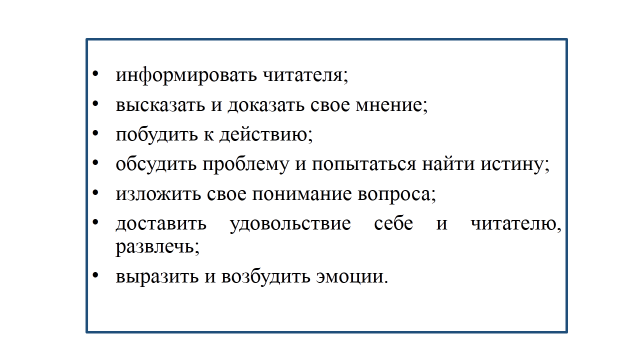 Учитель: Итак, попробуйте сформулировать цель вашей работы.Обучающиеся: Я пишу, чтобы…Учитель: Кому вы пишите?Обучающиеся: Скорее всего, моими читателями будут … Я хотел(а) бы, чтобы мои читатели…Учитель ( за экраном): Прочитайте план.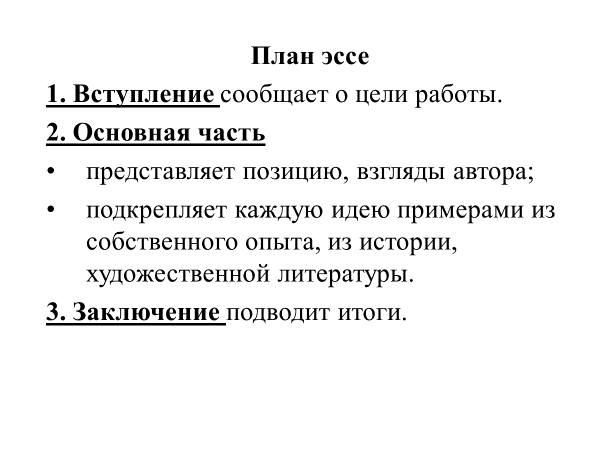 Учитель:  Вам знаком этот план? Когда мы его использовали?Обучающиеся: Когда писали сочинение. Учитель: А почему мы будем использовать этот план при написании эссе? Обучающиеся: Потому что эссе – это краткое сочинение.Домашнее задание.Учитель: Запишите эссе в черновик.Рефлексия.Учитель: Оцените свою деятельность на уроке. (Варианты ответов предложены на доске) 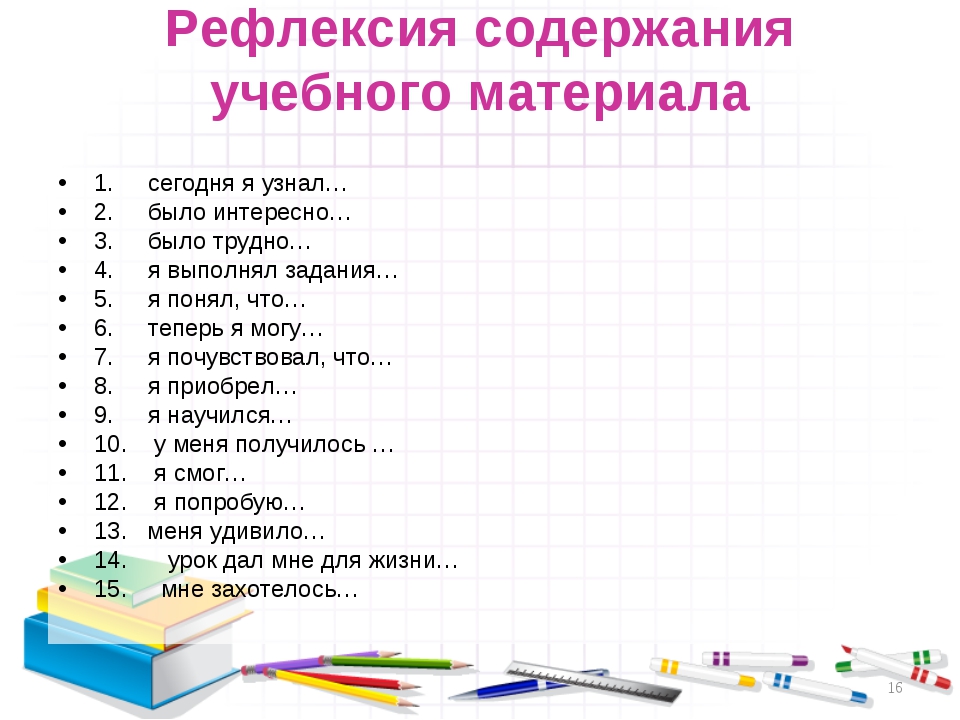             Обучающиеся: оценивают свою деятельность на уроке       Учитель: Я согласна с ….. Как вы думаете, какое домашнее задание?Обучающиеся: написать эссе.Учитель за экраном: Верно. Урок окончен.